附件1 广州市2020年中学（中职）校长任职资格培训班学员名单附件2广州市2020年中学（中职）校长任职资格班培训安排附件3报到处及参训地点路线指引图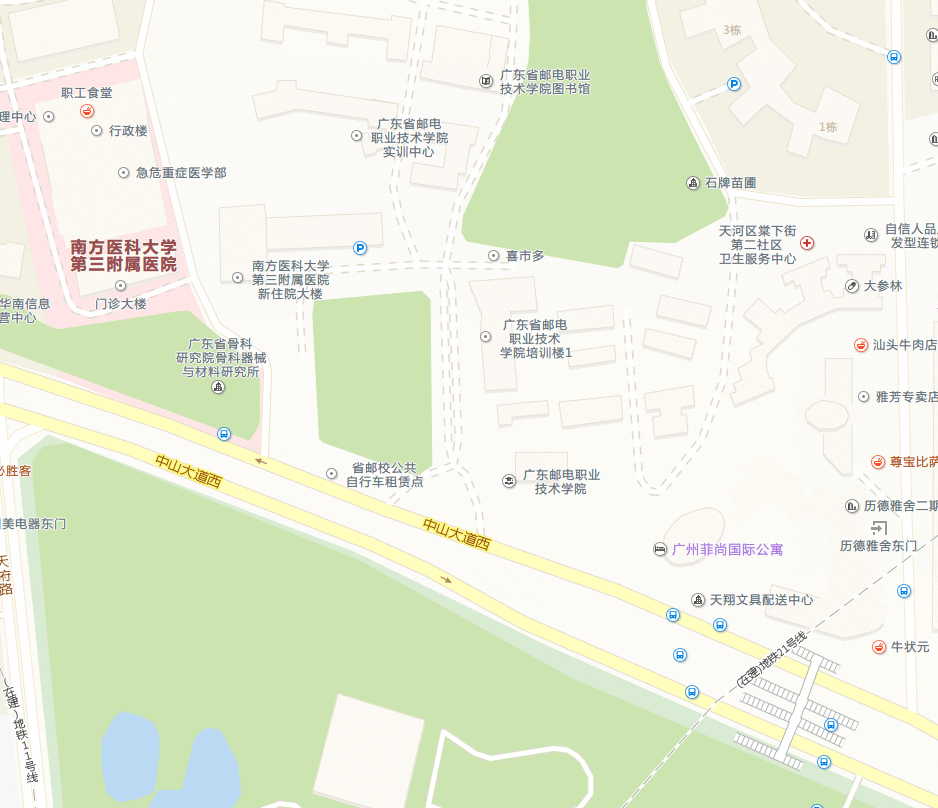    培训地点：广东邮电职业技术学院  报到处：广东邮电职业技术学院博学楼一楼大堂          （广州市天河区中山大学西191号 ）序号姓名区域单位1陈健广州市教育局直属学校广州市第二中学2雷建平广州市教育局直属学校广州市第二中学3张育平广州市教育局直属学校广州市铁一中学4杜莉广州市教育局直属学校广州市铁一中学5黄建武广州市教育局直属学校广州市铁一中学6谭齐亮广州市教育局直属学校广州市铁一中学7陈文学广州市教育局直属学校广州大学附属中学8王群雄广州市教育局直属学校广州大学附属中学9王晖广州市教育局直属学校广州大学附属中学10丁星 广州市教育局直属学校广州大学附属中学11黄桂林广州市教育局直属学校广州大学附属中学12彭飞扬广州市教育局直属学校广州市残疾人就业培训服务中心13杨勤海珠区广州市第五中学14於有松海珠区广州市海珠区教育评估中心15丁彩云海珠区广州市海珠中学16陈以怡荔湾区广州市第二十三中学17左巍波荔湾区广州市第四中学（高中部）18叶翠玲荔湾区广州市第四中学（高中部）19张志伟荔湾区广州市荔湾区博雅中英文学校20钱浩晟荔湾区广州市荔湾区立贤学校21钟诚荔湾区广州市荔湾区西关广雅实验学校22谢碧华荔湾区广州市荔湾区西关外国语实验学校23邓律廷荔湾区广州市荔湾区真光实验学校24饶河荔湾区广州市西关外国语学校25饶畅天河区广州市第七十五中学26王官亮天河区广州市第七十五中学27张敏天河区广州市东圃中学28罗敏娇天河区广州市南国学校29郭嘉辉天河区广州市天河区汇景实验学校30余敏天河区广州市天河区少年宫31谈婳天河区广州市天河中学32吴玉芳天河区广州思源学校33陈迪天河区广州市天河外国语学校34徐萍白云区广州市白云区华南师范大学附属太和实验学校35孙秀玲白云区广州市白云区黄石学校36周岚白云区广州市白云区民航学校37李卫娟白云区广州市白云区太和中学38蔺景峰白云区广州市白云区同和中学39向江礼白云区广州市白云区新和学校40王绮静白云区广州市白云区梓元岗中学41张兰兰白云区广州市第六十五中学42熊卫华白云区广州市广大附属实验学校43王忠宝黄埔区广州科学城中学44邝志坚黄埔区广州市黄埔军校纪念中学45李冬转黄埔区广州市黄埔区南方中英文学校46姚春霞黄埔区广州市黄埔区玉山学校欧阳晓林花都区广州市花都区花东镇联安初级中学48江汉权花都区广州市花都区秀全外国语学校49权宏番禺区广州市番禺区南村中学50陈学鹏番禺区广州市番禺区石北中学51韩芳奎番禺区广州市番禺区市桥桥兴中学52陈宏锋南沙区广州市南沙第一中学53潘向阳南沙区广州市南沙榄核第二中学54王莉南沙区广州市南沙区大井小学55常志清南沙区广州市南沙珠江中学56张梅南沙区广州外国语学校附属学校57安居高南沙区广州市南沙区阳光学校58郑云从化区广州南洋英文学校59梁苗从化区广州市从化区从化中学60傅婉兰从化区广州市从化区第二中学61黄林城从化区广州市从化区第三中学62禤志艺从化区广州市从化区第四中学63王贵华从化区广州市从化区第四中学64骆健钊从化区广州市从化区第五中学65李礼昌从化区广州市从化区良口中学66张小校从化区广州市从化区流溪中学67胡晓徽从化区广州市从化区龙潭中学68谭克斌从化区广州市从化区棋杆中学69谢沛兴从化区广州市从化区神岗中学70张文根增城区广州市增城区新晖学校71黄新武增城区广州市增城区增城中学72朱俊海增城区华中师范大学附属广州增城实验学校培训时间培训安排7月9日至10日集中理论培训7月13日至19日集中理论培训7月27日至8月1日集中理论培训8月3日至7日案例研究8月17日至21日网络课程研修9月7日至11日市内校长培训基地跟岗9月15日至18日集中理论培训、市内学校观摩9月22日至25日集中理论培训、省内学校观摩10月13日至15日集中理论培训、市内学校观摩10月19日至23日省外学校观摩10月27日至30日集中理论培训、市内学校观摩、结业总结